剑川县人民政府办公室文件剑政办发〔2022〕7号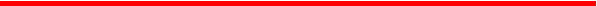 剑川县人民政府办公室关于命名和复评认定剑川县农村信用体系建设信用户、信用村、信用乡(镇)的通知各乡镇人民政府，县级国家行政机关各委办局(司行社):为全面推进全县农村信用体系建设，着力改善农村信用环境 及融资环境，增加“三农”信贷投放，促进农村经济社会持续健康发展。根据《剑川县农村信用户信用村信用乡(镇)创建管理 办法》,经县农村社会信用体系建设领导小组成员单位共同努力， 新评定赵兵荣等 1423 户为信用户、红星村委会等 5 个村为信用 村;复评认定杨进宝等21079 户为信用户、禄寿村委会等57 个 村为信用村，甸南镇等5 个乡镇为信用乡(镇);复评未达到创建标准的杨代菊等 1735 户原信用户、印合村委会等4 个原信用村予以退出。经县人民政府研究，同意对新评选出的赵兵荣等 1546 户信 用户、红星村委会等5 个信用村进行挂牌命名;复评认定的杨进 宝等22026 户信用户、禄寿村委会等 57 个信用村、甸南镇等 5 个乡镇信用乡(镇)进行命名认定。复评未达到创建标准的杨代菊等 1735 户原信用户、印合村委会等4 个原信用村予以退出。希望被挂牌命名的信用户、信用村、信用乡(镇)进一步提 高诚实守信意识，充分发挥示范带动作用，积极营造“守信光荣、 失信可耻”的信用环境，为把剑川县建成“信用县”贡献更多力量。附件： 1.剑川县信用户、信用村、信用乡(镇)名单2.剑川县 2021 年信用户、信用村、信用乡(镇)评 定情况表3.剑川县2021 年未达标退出信用村和信用户名单2022 年 3 月 10 日 (此件公开发布)抄送： 县委各部委，县人大常委会办公室，县政协办公室，县监委，县 法 院 ， 县 检 察 院 ， 县 人 武 部 。剑川县人民政府办公室                  2022年3月 10 日印发